Vallensbæk StationstorvNyhedsbrev nr. 08	19. december 	              2018Kære beboere, Vallensbæk Stationstorv 3Julen nærmer sig med hastige skridt. Vores bygning er meget flot pyntet med lyskæder og andet julebelysning. Årets julefest i fælleslokalet er vel overstået og årets sidste nyhedsbrev får du her.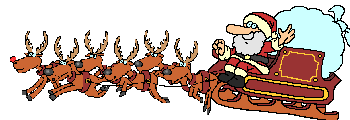 Hellere gå to gange end gå forgæves.Jeg vil starte med at undskylde, at jeg var lidt præcis i min mail om restaffaldsskakten. Overskriften "hellere gå to gange end gå forgæves" er en opfordring til, at vi alle bruger små poser, som er knyttet, når vi smider affald i affaldsskakterne, så vi ikke kommer til at opleve, at gå forgæves. Det vil være lidt ærgerligt især i den kommende juletid, hvor folkene på ejendomskontoret ikke sidder klar til at komme over og hjælpe os med kort varsel.På vegne af alle beboere har jeg været ovre med en julekurv til Jan og Michael, som tak for god service i det forløbne år.Vagttelefon ved nødstilfælde  -  66 18 96 00 - Hauge Installation A/SDet gælder for elektricitetssvigt, rør sprængning, faldstamme, kloakstop og ventilation.Telefonliste.Der var indsneget sig en lille fejl på telefonlisten. Bolig 11, Kjeld og Inge Tidemann skal være         23 32 37 57 og 43 73 15 57.TIPFilteret i emhætten skal rengøres cirka 2 gange om måneden ved normal brug. Se side 12 i Vedligeholdelsesvejledning.Referat fra afdelingsbestyrelsesmøde nr. 13 onsdag den 21. november 2018 kl. 10,15 - 12,10Deltagere: Marianne,  Gert, Peder (PC), Jørgen A, Jørgen B og Jørgen PAfbud: Lene (ferie)Michael, Ejendomskontoret deltog under punktet Status igangværende og kommende projekter, som vi startede mødet med.Status igangværende og kommende projekter sammen med Michael, EjendomskontoretVi gennemgik aktivitetslisten, herunder vindue til gæsteværelset, bestilles til levering, har været længe undervejs, gitterdør i trappeopgang bliver foreløbig placeret i glemmebogen, gelænder Stormgade, der indhentes nyt tilbud, hvorefter det sættes igang, eventuelt fordelt over 2018/2019 regnskab. Der er ikke midler i budgettet til alle vores ønsker. Derfor er vores forslag om elektriske døråbnere også foreløbig sat på stand by. (Tilføjet: Vallensbæk Kommune monterer elektrisk døråbner opgang P, svalegang og beboer)Michael orienterede om, at det er Hauge gruppen, som fremover bliver tilkaldt ved afbrydelser af strøm m.m., herunder også genstart af ventilationsanlæg. Det skal nemlig foregå ved de tre anlæg på taget. Smart er der sikkert nogle, som tænker.Klima-luftfugtighed er aktuel igen. Der er involveret en teknisk rådgiver, Michael følger op.Gert gav en status på klart glas. Der er holdt møde med producenten, som i januar vil udskifte 10-12 glas. Dermed er bogen lukket.Der er lavet aftale med Søren´s, samme firma som sidste vinter,  om strøning med urea og snerydning på fællesdækket.Servicerammer talte vi om. Det blev aftalt, at bestyrelsen lige efter nytår sætter sig sammen og får lavet oplæg til servicerammer. PC kalder ind til møde.Herefter sagde vi farvel og tak til Michael og fortsatte med dagsorden.F: Godkendelse af referat fra sidste møde.Arbejdsnotat og referat fra mødet den 11. oktober blev godkendt og underskrevet. Referatet var forinden sendt til bestyrelsen til gennemsyn.PC nævnte, at han havde talt med Finn Larsen fra udlejning KAB. De er nu gået i gang med at revidere listen med ventende og interesserede. Efter nytår holder vi et møde med Finn Larsen og co., hvor vi får oversigt og oplæg til hvad vores rolle er fremadrettet. Og forhåbentlig en forståelse af, hvordan kriterier for genudlejning skal fortolkes og håndteres.F: Orientering fra formanden og følgende emner:PC orienterede kort om møde i Organisationsbestyrelsen den 12. november. Status på byggeriet på Stationstorvet var forinden fremsendt til bestyrelsen.Vallensbæk Boligselskab og KAB har møde med Vallensbæk Kommune (styringsdialog) i december måned. Det gav anledning til at tale om, at vi igen i et eller andet omfang har udfordring med skolebørn og unge, som opholder sig i trappeopgangen. Desværre tager de ikke deres mødre med til at rydde op. PC sender et par linier til Vallensbæk Kommune, Center for børn og unge.Vi havde fremsendt et forslag til løsning af skillevægsproblematikken til Vallensbæk Boligselskab og KAB. Svaret er ikke helt forståeligt og acceptabelt. Afdelingsbestyrelsen tager et møde med Katja, VB og Marianne Vittrup, KAB. (Mødet er aftalt til den 18. december kl. 1600 i fælleslokalet).F:  Aktuelle punkter sendt til formandenFirkløverparken havde fremsendt et tilbud om deltagelse i orienteringsmøde den 26. november. Der var desværre ikke nogle, som havde mulighed for at deltage.F: Næste møde og værterOnsdag den 27. februar 2019. Lene og Gert klarer kaffe og indkøb af forplejning.Forslag til mødedatoer i 201927. februar, 10. april, 12. juni, 4. september, 30. oktober, 11. decemberF: EventueltGert finder ud af, om vi skal lave et par omgange med genopfriskning af hjertestarter.Forberedelser til julefesten er i fuld gang.Marianne og Jørgen P holder et møde for afklaring af udvalgenes aktiviteter det kommende år, evt.  sammenlægning af de to grupper. Referat slut   -----------------------------------------------------------------------------------------------------------------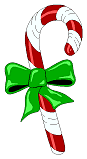 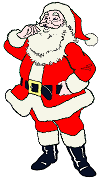 Vi ønsker jer alle en glædelig jul og et rigtig godt nytår Bestyrelsen for Vallensbæk Senior Park ogVallensbæk Stationstorv